               ҠАРАР                                                                    ПОСТАНОВЛЕНИЕ    26 апрель 2024 йыл     	              № 30                      26 апреля 2024 годаО внесении изменений в постановление администрациисельского поселения Баймурзинский сельсовет муниципального района Мишкинский район Республики Башкортостан от 21.12.2017 года № 87  «Об утверждении Положения о комиссии по соблюдению требований к служебному поведению муниципальных служащих администрации сельского поселения Баймурзинский сельсовет муниципального района Мишкинский Республики Башкортостан и урегулированию конфликта интересов»(в ред. постановлений от 22.03.2021 г. № 25, от 13.09.2022 г. № 63, от 17.03.2023 г. № 21, от 16.10.2023 г. № 67, от 15.12.2023 г. № 84)В соответствии с Конституцией Российской Федерации, Федеральным законом от 06 октября 2003 года № 131 – ФЗ «Об общих принципах организации местного самоуправления в Российской Федерации», Федеральным законом  от 02 марта 2007 года № 25 – ФЗ «О муниципальной службе в Российской Федерации», Федеральным законом от 25 декабря 2008 г. № 273-ФЗ «О противодействии коррупции», Конституцией Республики Башкортостан, Законом  Республики Башкортостан от 16 июля 2007 года № 453-з «О муниципальной службе в Республике Башкортостан», Законом Республики Башкортостан от 22 февраля 2022 года № 532-з «О внесении изменения в Закон Республики Башкортостан «О муниципальной службе в Республике Башкортостан»», Законом Республики Башкортостан от 31 мая 2023 года № 713-з «О внесении изменений в отдельные законодательные акты Республики Башкортостан», Уставом сельского поселения Баймурзинский сельсовет муниципального района Мишкинский район Республики Башкортостан, администрация сельского поселения Баймурзинский сельсовет муниципального района Мишкинский район Республики Башкортостан постановляет:Внести в постановление администрации сельского поселения Баймурзинский сельсовет муниципального района Мишкинский район Республики Башкортостан от 21.12.2017 года № 87 «Об утверждении Положения о комиссии по соблюдению требований к служебному поведению муниципальных служащих администрации сельского поселения Баймурзинский сельсовет муниципального района Мишкинский Республики Башкортостан и урегулированию конфликта интересов» (в ред. от 22.03.2021 г. № 25, от 13.09.2022 г. № 63, от 17.03.2023 г. № 21, от 16.10.2023 г. № 67, от 15.12.2023 г. № 84) следующие изменения: подпункт «а» пункта 3 изложить в новой редакции: «в обеспечении соблюдения муниципальными служащими администрации сельского поселения Баймурзинский сельсовет муниципального района Мишкинский район Республика Башкортостан (далее – муниципальные служащие) ограничений и запретов, требований о предотвращении или об урегулировании конфликта интересов, исполнения обязанностей, установленных Федеральным законом от 25 декабря 2008 г. N 273-ФЗ "О противодействии коррупции", другими федеральными законами в целях противодействия коррупции (далее - требования к служебному поведению и (или) требования об урегулировании конфликта интересов);». в пункте 15 добавить подпункт «д»:«уведомление муниципального служащего о возникновении не зависящих от него обстоятельств, препятствующих соблюдению требований к служебному поведению и (или) требований об урегулировании конфликта интересов.».пункт 16.4. изложить в новой редакции:16.4. Уведомления, указанные в абзаце пятом подпункта "б" и подпункте "д" пункта 15 настоящего Положения, рассматриваются подразделением кадровой службы государственного органа по профилактике коррупционных и иных правонарушений, которое осуществляет подготовку мотивированных заключений по результатам рассмотрения уведомлений.пункт 16.5. изложить в новой редакции:16.5. При подготовке мотивированного заключения по результатам рассмотрения обращения, указанного в абзаце втором подпункта "б" пункта 15 настоящего Положения, или уведомлений, указанных в абзаце пятом подпункта "б" и подпункте "д" пункта 15 настоящего Положения, должностные лица кадрового подразделения государственного органа имеют право проводить собеседование с государственным служащим, представившим обращение или уведомление, получать от него письменные пояснения, а руководитель государственного органа или его заместитель, специально на то уполномоченный, может направлять в установленном порядке запросы в государственные органы, органы местного самоуправления и заинтересованные организации, использовать государственную информационную систему в области противодействия коррупции "Посейдон", в том числе для направления запросов. Обращение или уведомление, а также заключение и другие материалы в течение семи рабочих дней со дня поступления обращения или уведомления представляются председателю комиссии. В случае направления запросов обращение или уведомление, а также заключение и другие материалы представляются председателю комиссии в течение 45 дней со дня поступления обращения или уведомления. Указанный срок может быть продлен, но не более чем на 30 дней.в пункте 16.6. подпункты «а» и «в» изложить в новой редакции:16.6. Мотивированные заключения, предусмотренные пунктами 16.1, 16.3 и 16.4 настоящего Положения, должны содержать:а) информацию, изложенную в обращениях или уведомлениях, указанных в абзацах втором и пятом подпункта «б» и подпункте «д» пункта 15 настоящего Положения;в) мотивированный вывод по результатам предварительного рассмотрения обращений и уведомлений, указанных в абзацах втором и пятом подпункта «б» и подпункте «д» пункта 15 настоящего Положения, а также рекомендации для принятия одного из решений в соответствии с пунктами 23, 24.2, 26.1 настоящего Положения или иного решения.1.6. пункт 17.2. изложить в новой редакции:17.2. Уведомление, указанное в подпункте «д» пункта 15 настоящего Положения, как правило, рассматривается на очередном (плановом) заседании комиссии.пункт 18 изложить в новой редакции:«Заседание комиссии проводится, как правило, в присутствии муниципального служащего, в отношении которого рассматривается вопрос о соблюдении требований к служебному поведению и (или) требований об урегулировании конфликта интересов, или гражданина, замещавшего должность муниципальной службы в аппарате  администрации сельского поселения Баймурзинский сельсовет муниципального района Мишкинский район Республики Башкортостан. О намерении лично присутствовать на заседании комиссии государственный служащий или гражданин указывает в обращении, заявлении или уведомлении, представляемых в соответствии с подпунктами "б" и «д» пункта 15 настоящего Положения.».в пункте 18.1 подпункт «а» изложить в новой редакции:18.1 Заседания комиссии могут проводиться  в отсутствие муниципального служащего или гражданина в случае:а) если в обращении, заявлении или уведомлении, предусмотренных подпунктом «б» и «д»  пункта 15 настоящего Положения, не содержится указания о намерении муниципального служащего или гражданина лично присутствовать на заседании комиссии;».1.9.  добавить пункт 26.1:26.1. По итогам рассмотрения вопроса, указанного в подпункте «д» пункта 15 настоящего Положения, комиссия принимает одно из следующих решений:а) признать наличие причинно-следственной связи между возникновением не зависящих от муниципального служащего обстоятельств и невозможностью соблюдения им требований к служебному поведению и (или) требований об урегулировании конфликта интересов;б) признать отсутствие причинно-следственной связи между возникновением не зависящих от муниципального служащего обстоятельств и невозможностью соблюдения им требований к служебному поведению и (или) требований об урегулировании конфликта интересов.».2. Настоящее постановление обнародовать путем размещения на информационном стенде в здании администрации сельского поселения Баймурзинский сельсовет муниципального района Мишкинский район Республики Башкортостан (д. Баймурзино, ул. Мичурина, зд.10) и разместить на официальном сайте Администрации муниципального района Мишкинский район Республики Башкортостан https://mishkan.ru в разделе поселения Баймурзинский сельсовет.3. Контроль за исполнением настоящего постановления оставляю за собой.Глава  сельского поселения      		                      Р.А. СайдугановБашкортостан Республикаһының Мишкэ районы муниципаль районыныңБаймырза  ауыл советыАуыл биләмәһе  Хакимиәте452353, Баймырза ауылы, Мичурин урамы, 10Тел. 2-63-44, 2-63-42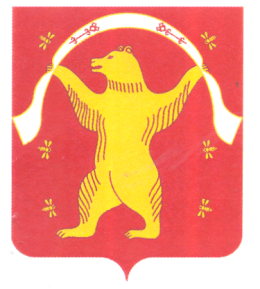 Администрация сельского поселения Баймурзинский сельсовет муниципального района Мишкинский районРеспублики Башкортостан452353, д.Баймурзино, ул.Мичурина, 10Тел. 2-63-44, 2-63-42